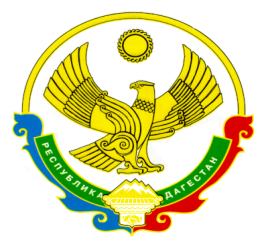 РЕСПУБЛИКА ДАГЕСТАН                                                                       Министерство образования и науки Республики Дагестан       МУНИЦИПАЛЬНОЕ КАЗЕННОЕ ОБЩЕОБРАЗОВАТЕЛЬНОЕ УЧРЕЖДЕНИЕ «АЛМАЛИНСКАЯ СРЕДНЯЯ ОБЩЕОБРАЗОВАТЕЛЬНАЯ ШКОЛА им И.И.Исламова»     368086, РД, Кумторкалинский район, с. Алмало, almalokum@mail.ru	            № ____                                                                                    «______» апреля 2023г.ПРИКАЗО реализации проекта «Билет в будущее»Во исполнение приказа Министерства образования и науки Республики Дагестан от 28.02.2023 г. № 10-02-229/23 и письма МКУ «Кумторкалинское УО» № 425 от 24.04.2023г. ПРИКАЗЫВАЮ:1.Назначить администратором и педагогом-навигатором школы по проекту «Билет в будущее» учителя информатики Мусаеву Кумсият АбдулмеджидовнуЗакрепить за педагогом-навигатором 6-11 классы.Педагогу-навигатору обеспечить участие в проекте не менее 35 % новых и всех участников прошлого года. Контроль за исполнением данного приказа оставляю за собой.Директор:                                            Арслангереева Д.И.